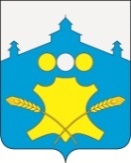 АдминистрацияБольшемурашкинского муниципального районаНижегородской областиПОСТАНОВЛЕНИЕ21.08.2017г.                                                                                                            № 394Об утверждении ежегодного плана  проведения плановых проверок юридических лиц и индивидуальных предпринимателей в 2018 году на территории Большемурашкинского муниципального районаВ соответствии с  Федеральным законом от 06 октября 2003 г. № 131 - ФЗ « Об общих принципах организации местного самоуправления в Российской Федерации», Федеральным законом  от 26 декабря 2008 г. № 294-ФЗ «О защите прав юридических лиц и индивидуальных предпринимателей при осуществлении государственного контроля (надзора) и муниципального контроля», Уставом Большемурашкинского муниципального района Нижегородской области,, административным регламентом по исполнению муниципальной функции «Организация и проведение проверок при осуществлении муниципального жилищного контроля на территории Большемурашкинского муниципального района», утвержденного постановлением администрации Большемурашкинского муниципального района от 16 мая 2014 г. № 353, администрация Большемурашкинского муниципального района п о с т а н о в л я е т: 1. Утвердить прилагаемый ежегодный план проведения плановых проверок юридических лиц и индивидуальных предпринимателей в 2018 году на территории Большемурашкинского муниципального района Нижегородской области.2. Управлению делами обеспечить размещение настоящего постановления  на официальном сайте администрации Большемурашкинского муниципального района в информационно-телекоммуникационной сети «Интернет».3. Контроль за исполнением постановления возложить на заместителя главы администрации Д.А. Макарова.СОГЛАСОВАНО:Зам.главы администрации					              Д.А.МакаровНачальник отдела ОКС и А                                                                     А.А.МасановИ.о.управляющего делами                                                                       Н.А.ГорбуноваГлава администрации района                                                                                               Н.А. Беляков